Developing a Vision and Mission StatementThe purpose of our team is to: I know we are effective when…I hope that as a result of Tier 2 Team, this will be true: Our Tier 2 Team Mission is: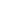 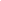 